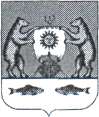 Российская Федерация   Новгородская область Новгородский район    Совет депутатов Савинского сельского поселения   РЕШЕНИЕот 22.11.2021 № 129  д. Савино  В соответствии с Федеральным законом от 06 октября 2003 года №131-ФЗ «Об общих принципах организации местного самоуправления в Российской Федерации»,        Совет депутатов Савинского сельского поселенияРЕШИЛ:      1. Опубликовать прилагаемый проект решения Совета депутатов Савинского сельского поселения «О бюджете Савинского сельского поселения на 2022 год и на плановый период 2023 и 2024 годов» в периодическом печатном издании «Савинский вестник».       2. Провести публичные слушания по проекту решения Совета депутатов Савинского сельского поселения «О бюджете Савинского сельского поселения на 2022 год и на плановый период 2023 и 2024 годов»   9 декабря 2021 года в 15.00 часов,  в помещении Администрации Савинского сельского поселения по адресу: Новгородская область, Новгородский район, д.Савино, ул.Школьная, д.3.         3. Опубликовать настоящее решение в периодическом печатном издании «Савинский вестник».        Глава сельского поселения                                                     А.В.СысоевПРОЕКТРоссийская ФедерацияНовгородская область Новгородский районСовет депутатов Савинского сельского поселенияРЕШЕНИЕот_____ 2021 № __д. СавиноО бюджете Савинского сельского поселения на 2022 год и на плановый период 2023 и 2024 годовВ соответствии с Бюджетным кодексом Российской Федерации, Федеральным законом от 6 октября 2003 года № 131-ФЗ «Об общих принципах организации местного самоуправления в Российской Федерации», Положением «О бюджетном процессе Савинского сельского поселения», утвержденным Советом депутатов Савинского сельского поселения от 17.03.2017 №10, Уставом Савинского сельского поселения,Совет Депутатов Савинского сельского поселения РЕШИЛ:1. Утвердить основные характеристики бюджета Савинского сельского поселения на 2022 год (далее - бюджет поселения):1) прогнозируемый общий объём доходов бюджета поселения в сумме 71598,10 тыс. рублей;2) общий объём расходов бюджета поселения в сумме 71598,10 тыс. рублей;3) прогнозируемый дефицит бюджета поселения в сумме 0,0 тыс. рублей.2. Утвердить основные характеристики бюджета поселения на 2023 и на 2024 год:1) прогнозируемый общий объём доходов бюджета поселения на 2023 год в сумме 60182,40 тыс. рублей и на 2024 год в сумме 59391,90 тыс. рублей;2) общий объём расходов бюджета поселения на 2023 год в сумме 60182,40 тыс. рублей и на 2024 год в сумме 59391,90 тыс. рублей, в том числе условно утвержденные на 2022 год в сумме 1052,0 тыс. рублей и на 2023 год в сумме 2112,0 тыс. рублей;3) прогнозируемый дефицит бюджета поселения на 2023 год в сумме 0,0 тыс. рублей и на 2024 год в сумме 0,0 тыс. рублей.3. Утвердить прогнозируемые поступления доходов в бюджет поселения на 2022 год и на плановый период 2023 и 2024 годов согласно приложению № 1 к настоящему решению.5. Утвердить распределение бюджетных ассигнований по разделам, подразделам, целевым статьям (муниципальным программам Савинского сельского поселения и непрограммным направлениям деятельности), группам и подгруппам видов расходов классификации расходов бюджета поселения на 2022 год и на плановый период 2023 и 2024 годов согласно приложению № 2 к настоящему решению.Утвердить распределение бюджетных ассигнований по целевым статьям (муниципальным программам Савинского сельского поселения), разделам, подразделам, группам и подгруппам видов расходов классификации расходов бюджета поселения на 2022 год и на плановый период 2023 и 2024 годов согласно приложению № 3 к настоящему решению.Утвердить ведомственную структуру расходов бюджета поселения на 2022 год и на плановый период 2023 и 2024 годов согласно приложению № 4 к настоящему решению.6. Утвердить объем резервного фонда на 2022 год в сумме 3,0 тыс. рублей, на 2023 год в сумме 3,0 тыс. рублей, на 2024 год в сумме 3,0 тыс. рублей.7. Утвердить общий объем бюджетных ассигнований на исполнение публичных нормативных обязательств на 2022 год в сумме 990,00 тыс. рублей, на 2023 год в сумме 990,00 тыс. рублей и на 2024 год в сумме 990,00 тыс. рублей.8. Утвердить объем межбюджетных трансфертов, получаемых из других бюджетов бюджетной системы Российской Федерации на 2022 год в сумме 38950,50 тыс. рублей, на 2023 год в сумме 27316,90 тыс. рублей и на 2024 год в сумме 26120,20 тыс. рублей.	Утвердить объем межбюджетных трансфертов, предоставляемых бюджету Новгородского муниципального района на 2022-2024 года в сумме по 147,91 тыс. рублей ежегодно.9. Утвердить источники внутреннего финансирования дефицита бюджета поселения на 2022 год и на плановый период 2023 и 2024 годов согласно приложению № 5 к настоящему решению.10. Утвердить объем бюджетных ассигнований дорожного фонда Савинского сельского поселения на 2022 год в сумме 26273,90 тыс. рублей, в т. ч. за счет средств областного бюджета в сумме 19670,0 тыс. рублей, за счет средств бюджета поселения — 6603,90 тыс. рублей; на 2023 год в сумме 19729,50 тыс. рублей, в т. ч. за счет средств областного бюджета в сумме 13113,0 тыс. рублей, за счет средств бюджета поселения — 6616,50 тыс. рублей; на 2024 год в сумме 19866,80 тыс. рублей, в т. ч. за счет средств областного бюджета в сумме 13113,0 тыс. рублей, за счет средств бюджета поселения — 6753,80 тыс. рублей.11. Субсидии юридическим лицам (за исключением субсидий муниципальным учреждениям), индивидуальным предпринимателям и физическим лицам- производителям товаров, работ, услуг предоставляются в порядке, установленном нормативным правовым актом Савинского сельского поселения – в рамках муниципальной программы «Развитие малого и среднего предпринимательства в Савинском сельском поселении на 2022-2024 годы» субъектам малого и среднего предпринимательства на банные услуги, оказываемые в части предоставления банных услуг гражданам по тарифам, утвержденным Решением Советом депутатов Савинского сельского поселения на текущий год.12. Установить в 2022-2024 годах для расчета средств по возмещению расходов, связанных со служебными командировками на территории Российской Федерации, органами местного самоуправления и организациями, финансируемым за счет средств бюджета поселения, размер суточных за каждый день нахождения в служебной командировке в городах Москва и Санкт –Петербург- 700 рублей, в прочих населенных пунктах- 350 рублей.13. Установить в 2021-2023 годах размер единовременной компенсационной выплаты на лечение (оздоровление) лицам, замещающим муниципальные должности Савинского сельского поселения и должности муниципальной службы Савинского сельского поселения, в сумме 40100 рублей ежегодно.14.Установить, что доходы сельского поселения на 2022 год и на плановый период 2023 и 2024 годов формируются за счет доходов от уплаты федеральных и местных налогов и сборов по нормативам, установленным законодательными актами Российской Федерации и настоящим решением:- налога на доходы физических лиц – по нормативу 2%;- единого сельскохозяйственного налога – по нормативу 30%- земельного налога – по нормативу 100%;- налога на имущество физических лиц – по нормативу 100%- доходы от уплаты акцизов на автомобильный и прямогонный бензин, дизельное топливо, моторные масла для дизельных и (или) карбюраторных (инжекторных) двигателей, производимые на территории РФ – по нормативу 0,2355%;- государственной пошлины за совершение нотариальных действий должностными лицами органами местного самоуправления поселения, уполномоченными в соответствии с законодательными актами РФ на совершение нотариальных действий – по нормативу 100%;- доходы, поступающие в порядке возмещения расходов, понесенных в связи с эксплуатацией имущества поселений – 100%;- прочие поступления от использования имущества, находящегося в собственности сельских поселений (за исключением имущества муниципальных бюджетных и автономных учреждений, а также имущества муниципальных унитарных предприятий, в том числе казенных) – 100%;- прочие поступления от денежных взысканий (штрафов) и иных сумм в возмещение ущерба, зачисляемые в бюджеты поселений – 100%;- прочие неналоговые доходы бюджета Савинского сельского поселения – 100%;- прочие доходы от компенсации затрат бюджетов сельских поселений – 100%;-невыясненные поступления, зачисляемые в бюджеты сельских поселений- 100%.15. Утвердить верхний предел муниципального внутреннего долга Савинского сельского поселения на 01 января 2023 года в сумме 0,00 тыс. рублей, на 01 января 2024 года в сумме 0,00 тыс. рублей, на 01 января 2025 года в сумме 0,00 тыс. рублей.Утвердить верхний предел муниципального внутреннего долга Савинского сельского поселения по муниципальным гарантиям Савинского сельского поселения в валюте Российской Федерации на 1 января 2023 года в сумме 0,00 тыс. рублей, на 1 января 2024 года в сумме 0,00 тыс. рублей и на 1 января 2025 года в сумме 0,00 тыс. рублей.16. Операции со средствами, поступающими во временное распоряжение получателей средств бюджета поселения в соответствии с нормативными правовыми актами Российской Федерации, нормативными правовыми актами Савинского сельского поселения, в соответствии с заключенным соглашением учитываются на лицевых счетах, открытых им в Управлении Федерального казначейства по Новгородской области.17. Установить, что в 2021 году остатки средств бюджета поселения по состоянию на 01 января 2022 года, за исключением остатков неиспользованных средств дорожного фонда Савинского сельского поселения, межбюджетных трансфертов, полученных из областного бюджета и бюджета района в форме субвенций, субсидий и иных межбюджетных трансфертов, имеющих целевое назначение, а также утвержденного в составе источников внутреннего финансирования дефицита бюджета поселения снижения остатков средств на счете по учету средств бюджета поселения, могут в полном объеме направляться на покрытие временных кассовых разрывов.18. Установить, что в соответствии с решениями Главы Савинского сельского поселения дополнительно к основаниям, установленным пунктом 3 статьи 217 Бюджетного кодекса Российской Федерации, может осуществляться внесение изменений в сводную бюджетную роспись бюджета поселения без внесения изменений в настоящее решение по следующим основаниям:а) приведение кодов бюджетной классификации расходов и источников внутреннего финансирования дефицита бюджета поселения в соответствие с бюджетной классификацией Российской Федерации;б) перераспределение бюджетных ассигнований между подгруппами вида расходов классификации расходов бюджета поселения в пределах общего объема бюджетных ассигнований, предусмотренных главному распорядителю средств бюджета поселения по соответствующей целевой статье (муниципальных программ Савинского сельского поселения) и группе вида расходов классификации расходов бюджета поселения;в) перераспределение бюджетных ассигнований в пределах, утвержденных настоящим решением объемов бюджетных ассигнований на финансовое обеспечение реализации муниципальных программ Савинского сельского поселения в связи с внесением изменений в муниципальные программы Савинского сельского поселения, если такие изменения не связаны с определением видов и объемов межбюджетных трансфертов;г) перераспределение бюджетных ассигнований, в том числе в случае образования экономии, между разделами, подразделами, целевыми статьями (муниципальных программ Савинского сельского поселения), группам и подгруппам, видов расходов классификации расходов бюджета поселения в пределах объема бюджетных ассигнований, предусмотренных главному распорядителю средств бюджета поселения на реализацию непрограммного направления деятельности;д) перераспределение бюджетных ассигнований между разделами, подразделами, целевыми статьями (муниципальных программ Савинского сельского поселения), группам и подгруппам, видов расходов классификации расходов бюджета поселения, в том числе путем введения новых кодов классификации расходов, в пределах бюджетных ассигнований, предусмотренных главному распорядителю средств бюджета поселения для выполнения условий в целях получения субсидий из областного бюджета;е) увеличение бюджетных ассигнований по отдельным разделам, подразделам, целевым статьям (муниципальных программ Савинского сельского поселения), группам и подгруппам и видов расходов бюджета поселения за счет экономии по использованию бюджетных ассигнований на оказание муниципальных услуг - в пределах общего объема бюджетных ассигнований, предусмотренных главному распорядителю средств бюджета поселения на оказание муниципальных услуг при условии, что увеличение бюджетных ассигнований по соответствующему виду расходов не превышает 10 процентов;ж) перераспределение бюджетных ассигнований между разделами, подразделами, целевыми статьями (муниципальным программам Савинского сельского поселения), группами и подгруппами видов расходов классификации расходов бюджета поселения в пределах, предусмотренных главным распорядителям средств бюджета поселения бюджетных ассигнований на предоставление муниципальным автономным учреждениям субсидий на финансовое обеспечение муниципального задания на оказание муниципальных услуг (выполнение работ) и субсидий на иные цели;з) направление бюджетных ассигнований дорожного фонда Савинского сельского поселения в объеме их неполного использования в отчетном финансовом году на увеличение бюджетных ассигнований дорожного фонда Савинского сельского поселения в текущем финансовом году в соответствии со статьей 96 и пунктом 5 статьи 179.4 Бюджетного кодекса Российской Федерации.19. Настоящее решение вступает в силу с 01 января 2022 года.20. Опубликовать настоящее решение в периодическом печатном издании «Савинский Вестник» и разместить на официальном сайте Администрации Савинского сельского поселения в информационно-телекоммуникационной сети «Интернет» по адресу: savinoadm.ruГлава сельского поселения                                                   А.В. СысоевПриложение 1к решению Совета ДепутатовСавинского сельского поселенияот __.12.2021 № __ «О бюджете Савинского сельскогопоселения на 2022 год и на плановый период 2023 и 2024 годов»Прогнозируемые поступления доходов в бюджет Савинского сельского поселения на 2022 год и на плановый период 2023 и 2024 годовПриложение 2к решению Совета ДепутатовСавинского сельского поселенияот __.12.2021 №  «О бюджете Савинского сельскогопоселения на 2022 год и на плановый период 2023 и 2024 годов»Распределение бюджетных ассигнований по разделам, подразделам, целевым статьям (муниципальным программам Савинского сельского поселения и непрограммным направлениям деятельности), группам и подгруппам видов расходов классификации расходов бюджета поселения на 2022 год и на плановый период 2023 и 2024 годовПриложение 3к решению Совета ДепутатовСавинского сельского поселенияот __.12.2021 г. №«О бюджете Савинского сельскогопоселения на 2022 год и на плановый период 2023 и 2024 годов»Распределение бюджетных ассигнований по целевым статьям (муниципальным программам Савинского сельского поселения), разделам, подразделам, группам и подгруппам видов расходов классификации расходов бюджета поселения на 2021 год и на плановый период 2022 и 2023 годовПриложение 4к решению Совета ДепутатовСавинского сельского поселенияот __.12.2021 г. № «О бюджете Савинского сельскогопоселения на 2022 год и на плановый период 2023 и 2024 годов»Ведомственная структура расходов бюджета поселенияна 2022 год и на плановый период 2023и 2024 годовПриложение 5к решению Совета ДепутатовСавинского сельского поселенияот __.12.2021 №___ «О бюджете Савинского сельскогопоселения на 2022 год и на плановый период 2023 и 2024 годов»Источники внутреннего финансирования дефицита бюджетаСавинского сельского поселения на 2022 годи на плановый период 2023 и 2024 годовтыс. рублейОб опубликовании проекта решения Совета депутатов Савинского сельского поселения «О бюджете Савинского сельского  поселения на 2022 год и на плановый  период 2023 и 2024 годов» и назначении публичных слушанийКод
бюджетной классификации
Российской ФедерацииНаименование доходовСумма, тыс. рублейСумма, тыс. рублейСумма, тыс. рублейКод
бюджетной классификации
Российской ФедерацииНаименование доходов2022Плановый периодПлановый периодКод
бюджетной классификации
Российской ФедерацииНаименование доходов202220232024123451 00 00000 00 0000 000Налоговые и неналоговые доходы32647,6032865,5033271,701 01 00000 00 0000 000НАЛОГИ НА ПРИБЫЛЬ, ДОХОДЫ1561,701616,401684,31 01 02000 01 0000 110Налог на доходы физических лиц1561,701616,401684,31 01 02010 01 0000 110Налог на доходы физических лиц с доходов, источником которых является налоговый агент, за исключением доходов, в отношении которых исчисление и уплата налога осуществляются в соответствии со статьями 227, 227.1 и 228 Налогового кодекса Российской Федерации1505,701560,41628,301 01 02020 01 0000 110Налог на доходы физических лиц с доходов, полученных от осуществления деятельности физическими лицами, зарегистрированными в качестве индивидуальных предпринимателей, нотариусов, занимающихся частной практикой, адвокатов, учредивших адвокатские кабинеты, и других лиц, занимающихся частной практикой в соответствии со статьей 227 Налогового кодекса Российской Федерации4,004,004,001 01 02030 01 0000 110Налог на доходы физических лиц с доходов, полученных физическими лицами в соответствии со статьей 228 Налогового кодекса Российской Федерации52,0052,0052,001 03 00000 00 0000 000НАЛОГИ НА ТОВАРЫ (РАБОТЫ, УСЛУГИ), РЕАЛИЗУЕМЫЕ НА ТЕРРИТОРИИ РОССИЙСКОЙ ФЕДЕРАЦИИ6603,906616,506753,801 03 02231 01 0000 110Доходы от уплаты акцизов на дизельное топливо, подлежащие распределению между бюджетами субъектов Российской Федерации и местными бюджетами с учетом установленных дифференцированных нормативов отчислений в местные бюджеты (по нормативам, установленным Федеральным законом о федеральном бюджете в целях формирования дорожных фондов субъектов Российской Федерации)2985,812960,232973,611 03 02241 01 0000 110Доходы от уплаты акцизов на моторные масла для дизельных и (или) карбюраторных (инжекторных) двигателей, подлежащие распределению между бюджетами субъектов Российской Федерации и местными бюджетами с учетом установленных дифференцированных нормативов отчислений в местные бюджеты (по нормативам, установленным Федеральным законом о федеральном бюджете в целях формирования дорожных фондов субъектов Российской Федерации)16,5316,5817,181 03 02251 01 0000 110Доходы от уплаты акцизов на автомобильный бензин, подлежащие распределению между бюджетами субъектов Российской Федерации и местными бюджетами с учетом установленных дифференцированных нормативов отчислений в местные бюджеты (по нормативам, установленным Федеральным законом о федеральном бюджете в целях формирования дорожных фондов субъектов Российской Федерации)3975,944006,554144,621 03 02261 01 0000 110Доходы от уплаты акцизов на прямогонный бензин, подлежащие распределению между бюджетами субъектов Российской Федерации и местными бюджетами с учетом установленных дифференцированных нормативов отчислений в местные бюджеты (по нормативам, установленным Федеральным законом о федеральном бюджете в целях формирования дорожных фондов субъектов Российской Федерации)-371,41-366,82-381,611 05 00000 00 0000 000НАЛОГ НА СОВОКУПНЫЙ ДОХОД15,015,615,61 05 03010 01 0000 110Единый сельскохозяйственный налог15,015,615,61 06 00000 00 0000 000 НАЛОГИ НА ИМУЩЕСТВО24381,024531,024732,01 06 01030 10 0000 110Налог на имущество физических лиц, взимаемый по ставкам, применяемым к объектам налогообложения, расположенным в границах сельских поселений4342,04345,04351,01 06 06000 00 0000 110Земельный налог20039,020186,020381,01 06 06033 10 0000 110Земельный налог с организаций, обладающих земельным участком, расположенным в границах сельских поселений8000,007000,007000,001 06 06043 10 0000 110Земельный налог с физических лиц, обладающих земельным участком, расположенным в границах сельских поселений12039,013186,013381,01 08 00000 00 0000 000ГОСУДАРСТВЕННАЯ ПОШЛИНА10,0010,0010,001 08 04020 01 0000 110Государственная пошлина за совершение нотариальных действий должностными лицами органов местного самоуправления, уполномоченными в соответствии с законодательными актами Российской Федерации на совершение нотариальных действий10,0010,0010,001 11 00000 00 0000 000ДОХОДЫ ОТ ИСПОЛЬЗОВАНИЯ ИМУЩЕСТВА, НАХОДЯЩЕГОСЯ В ГОСУДАРСТВЕННОЙ И МУНИЦИПАЛЬНОЙ СОБСТВЕННОСТИ66,0066,0066,001 11 05075 10 0000 120Доходы от сдачи в аренду имущества, составляющего казну сельских поселений (за исключением земельных участков)66,0066,0066,001 13 00000 00 0000 000ДОХОДЫ ОТ ОКАЗАНИЯ ПЛАТНЫХ УСЛУГ (РАБОТ) И КОМПЕНСАЦИИ ЗАТРАТ ГОСУДАРСТВА10,0010,0010,001 13 02995 10 0000 130Прочие доходы от компенсации затрат бюджетов сельских поселений10,0010,0010,002 00 00000 00 0000 000БЕЗВОЗМЕЗДНЫЕ ПОСТУПЛЕНИЯ38950,5027316,9026120,202 02 00000 00 0000 000Безвозмездные поступления от других бюджетов бюджетной системы Российской Федерации38950,5027316,9026120,202 02 10000 00 0000 150Дотации бюджетам бюджетной системы Российской Федерации18198,7013719,812514,702 02 16001 10 0000 150Дотации бюджетам сельских поселений на выравнивание бюджетной обеспеченности из бюджетов муниципальных районов18198,7013719,812514,702 02 20000 00 0000 150Субсидии бюджетам бюджетной системы Российской Федерации (межбюджетные субсидии)20275,5013113,013113,02 02 25764 10 0000 150Субсидии бюджетам муниципальных округов, городских и сельских поселений Новгородской области в целях софинансирования расходных обязательств на реализацию общественно значимых проектов по благоустройству сельских территорий605,500,00,02 02 29999 10 7152 150Субсидии бюджетам сельских поселений на формирование муниципальных дорожных фондов19670,013113,013113,02 02 30000 00 0000 150Субвенции бюджетам бюджетной системы Российской Федерации 476,30484,10492,502 02 35118 10 0000 150Субвенции бюджетам сельских поселений на осуществление государственных полномочий по первичному воинскому учёту на территориях, где отсутствуют военные комиссариаты237,70245,50253,902 02 30024 10 7028 150Субвенции бюджетам сельских поселений на выполнение передаваемых полномочий субъектов Российской Федерации238,60238,60238,602 02 40000 00 0000 150Иные межбюджетные трансферты0,00,0 0,0 2 07 00000 00 0000 150ПРОЧИЕ БЕЗВОЗМЕЗДНЫЕ ПОСТУПЛЕНИЯ0,0 0,0 0,0 ВСЕГО ДОХОДОВ:71598,1060182,4059391,9НаименованиеРзПРЦСРВР2022Плановый периодПлановый периодНаименованиеРзПРЦСРВР202220232024Общегосударственные вопросы019178,409178,409548,80Функционирование высшего должностного лица субъекта Российской Федерации и муниципального образования01021462,001462,001462,00Глава муниципального образования010220 1 00 000001462,001462,001462,00Расходы на обеспечение функций органов местного самоуправления010220 1 00 010001462,001462,001462,00Расходы на выплаты персоналу государственных (муниципальных) органов010220 1 00 010001201462,001462,001462,00Функционирование Правительства Российской Федерации, высших исполнительных органов государственной власти субъектов Российской Федерации, местных администраций01047499,496447,495387,49Расходы на обеспечение функций органов местного самоуправления010420 2 00 000007499,496447,495387,49Расходы на обеспечение функций органов местного самоуправления010420 2 00 010007260,896208,895148,89Расходы на выплаты персоналу государственных (муниципальных) органов010420 2 00 010001203957,403957,403957,40Иные закупки товаров, работ и услуг для обеспечения государственных (муниципальных) нужд010420 2 00 010002403181,492129,491069,49Уплата налогов, сборов и иных платежей010420 2 00 01000850122,00122,00122,00Возмещение затрат по содержанию штатных единиц, осуществляющих переданные отдельные государственные полномочия области 010420 2 00 70280238,60238,60238,60Расходы на выплаты персоналу государственных (муниципальных) органов010420 2 00 70280120227,10227,10227,10Иные закупки товаров, работ и услуг для обеспечения государственных (муниципальных) нужд010420 2 00 7028024011,5011,5011,50Обеспечение деятельности финансовых, налоговых и таможенных органов и органов финансового(финансово-бюджетного) надзора0106147,91147,91147,91Межбюджетные трансферты бюджету муниципального района010620 4 00 00000147,91147,91147,91Иные межбюджетные трансферты бюджету муниципального района на возмещение затрат по содержанию штатных единиц, осуществляющих переданные полномочия по внешнему муниципальному финансовому контролю010620 4 00 93020147,91147,91147,91Иные межбюджетные трансферты010620 4 00 93020540147,91147,91147,91Обеспечение проведения выборов и референдумов01070,00,0370,4Проведение выборов010720 3 00 000000,00,0370,4Проведение выборов Главы муниципального образования010720 3 00 250100,00,0370,4Иные закупки товаров, работ и услуг для обеспечения государственных (муниципальных) нужд010720 3 00 250102400,00,0370,4Резервные фонды01113,003,003,00Прочие непрограммные расходы011120 5 00 000003,003,003,00Резервные фонды011120 5 00 250303,003,003,00Резервные средства011120 5 00 250308703,003,003,00Другие общегосударственные вопросы011366,001118,002178,00Прочие непрограммные расходы011320 5 00 0000066,001118,002178,00Выполнение других обязательств поселения011320 5 00 2527066,0066,0066,00Иные выплаты населению011320 5 00 2527036066,0066,0066,00Условно утвержденные расходы011320 5 00 999900,001052,002112,00Резервные средства011320 5 00 999908700,001052,002112,00Национальная оборона02237,70245,50253,90Мобилизационная и вневойсковая подготовка0203237,70245,50253,90Прочие непрограммные расходы020320 5 00 00000237,70245,50253,90Осуществление первичного воинского учета на территориях, где отсутствуют военные комиссариаты020320 5 00 51180237,70245,50253,90Расходы на выплаты персоналу государственных (муниципальных) органов020320 5 00 51180120237,70245,50253,90Национальная безопасность и правоохранительная деятельность03321,20321,20321,20Обеспечение пожарной безопасности0310321,20321,20321,20Прочие непрограммные расходы031020 5 00 00000321,20321,20321,20Мероприятия в области противопожарной безопасности031020 5 00 25110321,20321,20321,20Иные закупки товаров, работ и услуг для обеспечения государственных (муниципальных) нужд031020 5 00 25110240321,20321,20321,20Национальная экономика0426373,9019729,5019866,80Дорожное хозяйство (дорожные фонды)040926273,9019729,5019866,80Муниципальная программа «Комплексное развитие сельских территорий Савинского cельского поселения на 2021-2023 годы» 040901 0 00 0000026273,9019729,5019866,80Обеспечение сохранности и развития автомобильных дорог, улучшение их технического состояния, обеспечение безопасности движения автотранспортных средств040901 0 01 0000026273,9019729,5019866,80Содержание автомобильных дорог общего пользования местного значения в границах населенных пунктов040901 0 01 251604000,003000,003000,00Иные закупки товаров, работ и услуг для обеспечения государственных (муниципальных) нужд040901 0 01 251602404000,003000,003000,00Капитальный ремонт и ремонт автомобильных дорог общего пользования местного значения в границах населенных пунктов040901 0 01 251701568,902926,503063,80Иные закупки товаров, работ и услуг для обеспечения государственных (муниципальных) нужд040901 0 01 251702401568,902926,503063,80Субсидии бюджетам сельских поселений на формирование муниципальных дорожных фондов040901 0 01 7152019670,0013113,0013113,00Иные закупки товаров, работ и услуг для обеспечения государственных (муниципальных) нужд040901 0 01 7152024019670,0013113,0013113,0Cофинансирование расходов на капитальный ремонт и ремонт автомобильных дорог общего пользования местного значения в границах населенных пунктов040901 0 01 S15201035,00690,00 690,00 Иные закупки товаров, работ и услуг для обеспечения государственных (муниципальных) нужд040901 0 01 S15202401035,00690,00 690,00 Другие вопросы в области национальной политики0412100,000,00,0Прочие непрограммные расходы041220 5 00 00000100,000,00,0Мероприятия по землеустройству и землепользованию041220 5 00 25140100,000,00,0Иные закупки товаров, работ и услуг для обеспечения государственных (муниципальных) нужд041220 5 00 25140240100,000,00,0Жилищно-коммунальное хозяйство0519038,9014765,3013458,70Жилищное хозяйство0501204,404,404,40Прочие непрограммные расходы050120 5 00 00000204,404,404,40Капитальный ремонт муниципального жилищного фонда050120 5 00 25180200,000,0 0,0 Иные закупки товаров, работ и услуг для обеспечения государственных (муниципальных) нужд050120 5 00 25180240200,000,0 0,0 Взносы на капитальный ремонт в региональный фонд050120 5 00 253904,404,404,40Иные закупки товаров, работ и услуг для обеспечения государственных (муниципальных) нужд050120 5 00 253902404,404,404,40Коммунальное хозяйство0502390,00380,00380,00Муниципальная программа «Развитие малого и среднего предпринимательства в Савинском сельском поселении на 2023-2024 годы»050203 0 00 00000380,00380,00380,00Оказание финансовой поддержки субъектам малого и среднего предпринимательства050203 0 02 00000380,00380,00380,00 Компенсация выпадающих доходов организациям, предоставляющим населению услуги общественных бань050203 0 02 62200380,00380,00380,00 Субсидии юридическим лицам (кроме некоммерческих организаций), индивидуальным предпринимателям, физическим лицам - производителям товаров, работ, услуг050203 0 02 62200810380,00380,00380,00 Прочие непрограммные расходы050220 5 00 0000010,00450,00450,00Прочие мероприятия в области коммунального хозяйства050220 5 00 2525010,000,00 0,00 Благоустройство050318444,5014380,9013074,30Муниципальная программа  «Комплексное развитие сельских территорий Савинского cельского поселения на 2021-2023 годы» 050301 0 00 0000018267,9014203,3012896,70Благоустройство территорий населенных пунктов, улучшение их санитарного и экологического состояния для обеспечения достойного и комфортного проживания населения050301 0 02 0000014867,9011697,7011737,20Организация уличного освещения с использованием новых технологий050301 0 02 2519014867,9012203,309737,20Иные закупки товаров, работ и услуг для обеспечения государственных (муниципальных) нужд050301 0 02 2519024014900,0012203,309737,20Озеленение территории поселения050301 0 02 252101000,00800,00800,00Иные закупки товаров, работ и услуг для обеспечения государственных (муниципальных) нужд050301 0 02 252102401000,00800,00800,00Организация ритуальных услуг и содержание мест захоронения 050301 0 02 25220400,00200,00200,00Иные закупки товаров, работ и услуг для обеспечения государственных (муниципальных) нужд050301 0 02 25220240400,00200,00200,00Прочие мероприятия по благоустройству 050301 0 02 252302000,001000,001000,00Иные закупки товаров, работ и услуг для обеспечения государственных (муниципальных) нужд050301 0 02 252302402000,001000,001000,00Муниципальная программа «Формирование современной городской среды на территории Савинского сельского поселения на 2018-2022 годы»050302 0 00 00000177,600,00,0Благоустройство общественных территорий050302 0 02 00000177,600,00,0Мероприятия по благоустройству дворовых территорий многоквартирных домов и общественных территорий050302 0 02 25550177,600,00,0Иные закупки товаров, работ и услуг для обеспечения государственных (муниципальных) нужд050302 0 02 25550240177,600,00,0Прочие непрограммные расходы050320 5 00 000000,0 177,60 177,60Мероприятия по благоустройству дворовых территорий многоквартирных домов и общественных территорий050320 5 00 255500,0 177,60 177,60Иные закупки товаров, работ и услуг для обеспечения государственных (муниципальных) нужд050320 5 00 255502400,0 177,60 177,60Образование0714,1014,1014,10Молодежная политика 070714,1014,1014,10Прочие непрограммные расходы070720  5 00 0000014,1014,1014,10Реализация мероприятий для детей и молодежи070720 5 00 2509014,1014,1014,10Иные закупки товаров, работ и услуг для обеспечения государственных (муниципальных) нужд070720 5 00 2509024014,1014,1014,10Культура, кинематография0814890,8014890,8014890,80Культура080114890,8014890,8014890,80Прочие непрограммные расходы080120 5 00 0000014890,8014890,8014890,80Обеспечение деятельности муниципальных домов культуры080120 5 00 1401014883,8014883,8014883,80Субсидии автономным учреждениям080120 5 00 1401062014883,8014883,8014883,80Мероприятия в области культуры080120 5 00 250507,007,007,00Иные закупки товаров, работ и услуг для обеспечения государственных (муниципальных) нужд080120 5 00 250502407,007,007,00Социальная политика10990,00990,00990,00Пенсионное обеспечение1001990,00990,00990,00Прочие непрограммные расходы100120 5 00 00000990,00990,00990,00Пенсия за выслугу лет муниципальным служащим, а также лицам, замещавшим муниципальные должности на постоянной (штатной) основе в органах местного самоуправления Савинского сельского поселения100120 5 00 82100990,00990,00990,00Публичные нормативные социальные выплаты гражданам100120 5 00 82100310990,00990,00990,00Физическая культура и спорт11653,1047,6047,60Физическая культура 1101653,1047,6047,60Муниципальная программа  «Комплексное развитие сельских территорий Савинского cельского поселения на 2021-2023 годы» 110101 0 00 00000605,500,0 0,0 Поддержка общественно-значимых проектов по благоустройству сельских территорий 110101 0 03 00000605,500,0 0,0 Реализация общественно значимых проектов по благоустройству сельских территорий110101 0 03 L5764605,500,0 0,0 Иные закупки товаров, работ и услуг для обеспечения государственных (муниципальных) нужд110101 0 03 L5764240605,500,0 0,0 Муниципальная программа «Развитие физической культуры и массового спорта на территории Савинского сельского поселения на 2021-2023 годы»110104 0 00 0000047,6047,6047,60Повышение интереса населения Савинского сельского поселения к занятиям физической культурой и спортом, развитие двигательной активности110104 0 01 0000047,6047,6047,60Мероприятия в области физической культуры и спорта110104 0 01 2510047,6047,6047,60Иные закупки товаров, работ и услуг для обеспечения государственных (муниципальных) нужд110104 0 01 2510024047,6047,6047,60ВСЕГО РАСХОДОВ 71598,1060182,4059391,90НаименованиеЦСРРЗПРВРСумма (тыс. руб.)Сумма (тыс. руб.)Сумма (тыс. руб.)НаименованиеЦСРРЗПРВР202220232024Муниципальная программа Савинского сельского поселения «Комплексное развитие сельских территорий Савинского сельского поселения на 2021-2023 годы»01 0 00 0000045147,3033932,8032763,50Обеспечение сохранности и развития автомобильных дорог, улучшение их технического состояния, обеспечение безопасности движения автотранспортных средств01 0 01 0000026273,9019729,5019866,80Содержание автомобильных дорог общего пользования местного значения в границах населенных пунктов01 0 01 251604000,003000,003000,00Национальная экономика01 0 01 25160044000,003000,003000,00Дорожное хозяйство (дорожные фонды)01 0 01 2516004094000,003000,003000,00Иные закупки товаров, работ и услуг для обеспечения государственных (муниципальных) нужд01 0 01 2516004092404000,003000,003000,00Капитальный ремонт и ремонт автомобильных дорог общего пользования местного значения в границах населенных пунктов01 0 01 251701568,902926,503063,80Национальная экономика01 0 01 25170041568,902926,503063,80Дорожное хозяйство (дорожные фонды)01 0 01 2517004091568,902926,503063,80Иные закупки товаров, работ и услуг для обеспечения государственных (муниципальных) нужд01 0 01 2517004092401568,902926,503063,80Субсидии бюджетам сельских поселений на формирование муниципальных дорожных фондов01 0 01 7152018280,0013113,0013113,00Национальная экономика01 0 01 715200418280,0013113,0013113,00Дорожное хозяйство (дорожные фонды)01 0 01 71520040918280,0013113,0013113,00Иные закупки товаров, работ и услуг для обеспечения государственных (муниципальных) нужд01 0 01 71520040924018280,0013113,0013113,00Cофинансирование расходов на капитальный ремонт и автомобильных дорог общего пользования местного значения в границах населенных пунктов01 0 01 S15201035,00 690,00 690,00Национальная экономика01 0 01 S1520041035,00 690,00 690,00Дорожное хозяйство (дорожные фонды)01 0 01 S152004091035,00 690,00 690,00Иные закупки товаров, работ и услуг для обеспечения государственных (муниципальных) нужд01 0 01 S152004092401035,00690,00690,00Благоустройство территорий населенных пунктов, улучшение их санитарного и экологического состояния для обеспечения достойного и комфортного проживания населения01 0 02 0000018873,4014203,3012896,70Организация уличного освещения с использованием новых технологий01 0 02 2519014867,9012203,309737,20Жилищно-коммунальное хозяйство01 0 02 251900514867,9012203,309737,20Благоустройство01 0 02 25190050314867,9012203,309737,20Иные закупки товаров, работ и услуг для обеспечения государственных (муниципальных) нужд01 0 02 25190050324014867,9012203,309737,20Озеленение территории поселения01 0 02 252101000,00800,00800,00Жилищно-коммунальное хозяйство01 0 02 25210051000,00800,00800,00Благоустройство01 0 02 2521005031000,00800,00800,00Иные закупки товаров, работ и услуг для обеспечения государственных (муниципальных) нужд01 0 02 2521005032401000,00800,00800,00Организация ритуальных услуг и содержание мест захоронения  01 0 02 25220400,00200,00200,00Жилищно-коммунальное хозяйство01 0 02 2522005400,00200,00200,00Благоустройство01 0 02 252200503400,00200,00200,00Иные закупки товаров, работ и услуг для обеспечения государственных (муниципальных) нужд01 0 02 252200503240400,00200,00200,00Прочие мероприятия по благоустройству01 0 02 252302000,001000,001000,00Жилищно-коммунальное хозяйство01 0 02 25230052000,001000,001000,00Благоустройство01 0 02 2523005032000,001000,001000,00Иные закупки товаров, работ и услуг для обеспечения государственных (муниципальных) нужд01 0 02 2523005032402000,001000,001000,00Реализация общественно значимых проектов по благоустройству сельских территорий01 0 02 L5764605,500,00 0,00 Физическая культура и спорт01 0 02 L576411605,500,00 0,00 Физическая культура 01 0 02 L57641101605,500,00 0,00 Иные закупки товаров, работ и услуг для обеспечения государственных (муниципальных) нужд01 0 02 L57641101240605,500,00 0,00 Муниципальная программа «Формирование современной городской среды на территории Савинского сельского поселения на 2018-2022 годы»02 0 00 00000177,600,000,00 Благоустройство общественных территорий02 0 02 00000177,600,000,00 Мероприятия по благоустройству дворовых территорий многоквартирных домов и общественных территорий02 0 02 25550177,600,000,00 Жилищно-коммунальное хозяйство02 0 02 2555005177,600,000,00 Благоустройство02 0 02 255500503177,600,000,00 Иные закупки товаров, работ и услуг для обеспечения государственных (муниципальных) нужд02 0 02 255500503240177,600,000,00 Муниципальная программа «Развитие малого и среднего предпринимательства в Савинском сельском поселении на 2022-2024 годы»03 0 00 00000380,00380,00380,00 Оказание финансовой поддержки субъектам малого и среднего предпринимательства03 0 02 00000380,00380,00380,00 Компенсация выпадающих доходов организациям, предоставляющим населению услуги общественных бань03 0 02 62200380,00380,00380,00 Жилищно-коммунальное хозяйство03 0 02 6220005380,00380,00380,00 Коммунальное хозяйство03 0 02 622000502380,00380,00380,00 Иные закупки товаров, работ и услуг для обеспечения государственных (муниципальных) нужд03 0 02 622000502240380,00380,00380,00 Муниципальная программа «Развитие физической культуры и массового спорта на территории Савинского сельского поселения на 2022-2024 годы»04 0 00 0000047,6047,6047,60Оказание финансовой поддержки субъектам малого и среднего предпринимательства04 0 01 0000047,6047,6047,60Повышение интереса населения Савинского сельского поселения к занятиям физической культурой и спортом, развитие двигательной активности04 0 01 2510047,6047,6047,60Физическая культура и спорт04 0 01 251001147,6047,6047,60Физическая культура 04 0 01 25100110147,6047,6047,60Иные закупки товаров, работ и услуг для обеспечения государственных (муниципальных) нужд04 0 01 25100110124047,6047,6047,6045012,1445752,5030723,3030881,30НаименованиеМинРзПРЦСРВР2022Плановый периодПлановый периодНаименованиеМинРзПРЦСРВР202220232024Администрация Савинского сельского поселения34671598,1060182,4059391,90Общегосударственные вопросы346019178,409178,409548,80Функционирование высшего должностного лица субъекта Российской Федерации и муниципального образования34601021462,001462,001462,00Глава муниципального образования346020220 1 00 000001462,001462,001462,00Расходы на обеспечение функций органов местного самоуправления346010220 1 00 010001462,001462,001462,00Расходы на выплаты персоналу государственных (муниципальных) органов346010220 1 00 010001201462,001462,001462,00Функционирование Правительства Российской Федерации, высших исполнительных органов государственной власти субъектов Российской Федерации, местных администраций34601047499,496647,495387,49Расходы на обеспечение функций органов местного самоуправления346010420 2 00 000007499,496647,495387,49Расходы на обеспечение функций органов местного самоуправления346010420 2 00 010007260,896208,895148,89Расходы на выплаты персоналу государственных (муниципальных) органов346010420 2 00 010001203957,403957,403957,40Иные закупки товаров, работ и услуг для обеспечения государственных (муниципальных) нужд346010420 2 00 010002403181,492129,491069,49Уплата налогов, сборов и иных платежей346010420 2 00 01000850122,00122,00122,00Возмещение затрат по содержанию штатных единиц, осуществляющих переданные отдельные государственные полномочия области 346010420 2 00 70280238,60238,60238,60Расходы на выплаты персоналу государственных (муниципальных) органов346010420 2 00 70280120227,10227,10227,10Иные закупки товаров, работ и услуг для обеспечения государственных (муниципальных) нужд346010420 2 00 7028024011,5011,5011,50Обеспечение деятельности финансовых, налоговых и таможенных органов и органов финансового(финансово-бюджетного) надзора3460106147,91147,91147,91Межбюджетные трансферты бюджету муниципального района346010620 4 00 00000147,91147,91147,91Иные межбюджетные трансферты бюджету муниципального района на возмещение затрат по содержанию штатных единиц, осуществляющих переданные полномочия по внешнему муниципальному финансовому контролю346010620 4 00 93020147,91147,91147,91Иные межбюджетные трансферты346010620 4 00 93020540147,91147,91147,91Обеспечение проведения выборов и референдумов34601070,00,0370,4Проведение выборов346010720 3 00 000000,00,0370,4Проведение выборов Главы муниципального образования346010720 3 00 250100,00,0370,4Иные закупки товаров, работ и услуг для обеспечения государственных (муниципальных) нужд346010720 3 00 250102400,00,0370,4Резервные фонды34601113,003,003,00Прочие непрограммные расходы346011120 5 00 000003,003,003,00Резервные фонды346011120 5 00 250303,003,003,00Резервные средства346011120 5 00 250308703,003,003,00Другие общегосударственные вопросы346011366,001118,002178,00Прочие непрограммные расходы346011320 5 00 0000066,001118,002178,00Выполнение других обязательств поселения346011320 5 00 2527066,0066,0066,00Иные выплаты населению346011320 5 00 2527036066,0066,0066,00Условно утвержденные расходы346011320 5 00 999900,001052,002112,00Резервные средства346011320 5 00 999908700,001052,002112,00Национальная оборона34602237,70245,50253,90Мобилизационная и вневойсковая подготовка3460203237,70245,50253,90Прочие непрограммные расходы346020320 5 00 00000237,70245,50253,90Осуществление первичного воинского учета на территориях, где отсутствуют военные комиссариаты346020320 5 00 51180237,70245,50253,90Расходы на выплаты персоналу государственных (муниципальных) органов346020320 5 00 51180120237,70245,50253,90Национальная безопасность и правоохранительная деятельность34603321,20321,20321,20Обеспечение пожарной безопасности3460310321,20321,20321,20Прочие непрограммные расходы346031020 5 00 00000321,20321,20321,20Мероприятия в области противопожарной безопасности346031020 5 00 25110321,20321,20321,20Иные закупки товаров, работ и услуг для обеспечения государственных (муниципальных) нужд346031020 5 00 25110240321,20321,20321,20Национальная экономика3460426373,9019729,5019866,80Дорожное хозяйство (дорожные фонды)346040926273,9019729,5019866,80Муниципальная программа «Комплексное развитие сельских территорий Савинского cельского поселения на 2021-2023 годы» 346040901 0 00 0000026273,9019729,5019866,80Обеспечение сохранности и развития автомобильных дорог, улучшение их технического состояния, обеспечение безопасности движения автотранспортных средств346040901 0 01 0000026273,9019729,5019866,80Содержание автомобильных дорог общего пользования местного значения в границах населенных пунктов346040901 0 01 251604000,003000,003000,00Иные закупки товаров, работ и услуг для обеспечения государственных (муниципальных) нужд346040901 0 01 251602404000,003000,003000,00Капитальный ремонт и ремонт автомобильных дорог общего пользования местного значения в границах населенных пунктов346040901 0 01 251701568,902926,503063,80Иные закупки товаров, работ и услуг для обеспечения государственных (муниципальных) нужд346040901 0 01 251702401568,902926,503063,80Субсидии бюджетам сельских поселений на формирование муниципальных дорожных фондов346040901 0 01 7152018280,0013113,0013113,00Иные закупки товаров, работ и услуг для обеспечения государственных (муниципальных) нужд346040901 0 01 7152024019670,0013113,0013113,0Cофинансирование расходов на капитальный ремонт и ремонт автомобильных дорог общего пользования местного значения в границах населенных пунктов346040901 0 01 S15201035,00690,00 690,00 Иные закупки товаров, работ и услуг для обеспечения государственных (муниципальных) нужд346040901 0 01 S15202401035,00690,00 690,00 Другие вопросы в области национальной политики3460412100,000,00,0 Прочие непрограммные расходы346041220 5 00 00000100,000,00,0Мероприятия по землеустройству и землепользованию346041220 5 00 25140100,000,00,0Иные закупки товаров, работ и услуг для обеспечения государственных (муниципальных) нужд346041220 5 00 25140240100,000,00,0Жилищно-коммунальное хозяйство3460519038,9014765,3013458,70Жилищное хозяйство3460501204,404,404,40Прочие непрограммные расходы346050120 5 00 00000204,404,404,40Капитальный ремонт муниципального жилищного фонда346050120 5 00 25180200,000,0 0,0 Иные закупки товаров, работ и услуг для обеспечения государственных (муниципальных) нужд346050120 5 00 25180240200,000,0 0,0 Взносы на капитальный ремонт в региональный фонд346050120 5 00 253904,404,404,40Иные закупки товаров, работ и услуг для обеспечения государственных (муниципальных) нужд346050120 5 00 253902404,404,404,40Коммунальное хозяйство3460502390,00380,00380,00Муниципальная программа «Развитие малого и среднего предпринимательства в Савинском сельском поселении на 2023-2024 годы»346050203 0 00 00000380,00380,00380,00Оказание финансовой поддержки субъектам малого и среднего предпринимательства346050203 0 02 00000380,00380,00380,00 Компенсация выпадающих доходов организациям, предоставляющим населению услуги общественных бань346050203 0 02 62200380,00380,00380,00 Субсидии юридическим лицам (кроме некоммерческих организаций), индивидуальным предпринимателям, физическим лицам - производителям товаров, работ, услуг346050203 0 02 62200810380,00380,00380,00 Прочие непрограммные расходы346050220 5 00 0000010,00450,00450,00Прочие мероприятия в области коммунального хозяйства346050220 5 00 2525010,000,00 0,00 Благоустройство346050318444,5014380,9013074,30Муниципальная программа  «Комплексное развитие сельских территорий Савинского cельского поселения на 2021-2023 годы» 346050301 0 00 0000018267,9014203,3012896,70Благоустройство территорий населенных пунктов, улучшение их санитарного и экологического состояния для обеспечения достойного и комфортного проживания населения346050301 0 02 0000014867,9011697,7011737,20Организация уличного освещения с использованием новых технологий346050301 0 02 2519014867,9012203,309737,20Иные закупки товаров, работ и услуг для обеспечения государственных (муниципальных) нужд346050301 0 02 2519024014900,0012203,309737,20Озеленение территории поселения346050301 0 02 252101000,00800,00800,00Иные закупки товаров, работ и услуг для обеспечения государственных (муниципальных) нужд346050301 0 02 252102401000,00800,00800,00Организация ритуальных услуг и содержание мест захоронения 346050301 0 02 25220400,00200,00200,00Иные закупки товаров, работ и услуг для обеспечения государственных (муниципальных) нужд346050301 0 02 25220240400,00200,00200,00Прочие мероприятия по благоустройству 346050301 0 02 252302000,001000,001000,00Иные закупки товаров, работ и услуг для обеспечения государственных (муниципальных) нужд346050301 0 02 252302402000,001000,001000,00Муниципальная программа «Формирование современной городской среды на территории Савинского сельского поселения на 2018-2022 годы»346050302 0 00 00000177,600,00,0Благоустройство общественных территорий346050302 0 02 00000177,600,00,0Мероприятия по благоустройству дворовых территорий многоквартирных домов и общественных территорий346050302 0 02 25550177,600,00,0Иные закупки товаров, работ и услуг для обеспечения государственных (муниципальных) нужд346050302 0 02 25550240177,600,00,0Прочие непрограммные расходы346050320 5 00 000000,0 177,60 177,60Мероприятия по благоустройству дворовых территорий многоквартирных домов и общественных территорий346050320 5 00 255500,0 177,60 177,60Иные закупки товаров, работ и услуг для обеспечения государственных (муниципальных) нужд346050320 5 00 255502400,0 177,60 177,60Образование3460714,1014,1014,10Молодежная политика 346070714,1014,1014,10Прочие непрограммные расходы346070720  5 00 0000014,1014,1014,10Реализация мероприятий для детей и молодежи346070720 5 00 2509014,1014,1014,10Иные закупки товаров, работ и услуг для обеспечения государственных (муниципальных) нужд346070720 5 00 2509024014,1014,1014,10Культура, кинематография3460814890,8014890,8014890,80Культура346080114890,8014890,8014890,80Прочие непрограммные расходы346080120 5 00 0000014890,8014890,8014890,80Обеспечение деятельности муниципальных домов культуры346080120 5 00 1401014883,8014883,8014883,80Субсидии автономным учреждениям346080120 5 00 1401062014883,8014883,8014883,80Мероприятия в области культуры346080120 5 00 250507,007,007,00Иные закупки товаров, работ и услуг для обеспечения государственных (муниципальных) нужд346080120 5 00 250502407,007,007,00Социальная политика34610990,00990,00990,00Пенсионное обеспечение3461001990,00990,00990,00Прочие непрограммные расходы346100120 5 00 00000990,00990,00990,00Пенсия за выслугу лет муниципальным служащим, а также лицам, замещавшим муниципальные должности на постоянной (штатной) основе в органах местного самоуправления Савинского сельского поселения346100120 5 00 82100990,00990,00990,00Публичные нормативные социальные выплаты гражданам346100120 5 00 82100310990,00990,00990,00Физическая культура и спорт34611653,1047,6047,60Физическая культура 3461101653,1047,6047,60Муниципальная программа  «Комплексное развитие сельских территорий Савинского cельского поселения на 2021-2023 годы» 346110101 0 00 00000605,500,0 0,0 Поддержка общественно-значимых проектов по благоустройству сельских территорий 346110101 0 03 00000605,500,0 0,0 Реализация общественно значимых проектов по благоустройству сельских территорий346110101 0 03 L5764605,500,0 0,0 Иные закупки товаров, работ и услуг для обеспечения государственных (муниципальных) нужд346110101 0 03 L5764240605,500,0 0,0 Муниципальная программа «Развитие физической культуры и массового спорта на территории Савинского сельского поселения на 2021-2023 годы»346110104 0 00 0000047,6047,6047,60Повышение интереса населения Савинского сельского поселения к занятиям физической культурой и спортом, развитие двигательной активности346110104 0 01 0000047,6047,6047,60Мероприятия в области физической культуры и спорта346110104 0 01 2510047,6047,6047,60Иные закупки товаров, работ и услуг для обеспечения государственных (муниципальных) нужд346110104 0 01 2510024047,6047,6047,60ВСЕГО РАСХОДОВ 71598,1060182,4059391,90Наименование источника внутреннего финансирования дефицита бюджетаКод группы, подгруппы, статьи и вида источников2022 годПлановый периодПлановый периодПлановый периодНаименование источника внутреннего финансирования дефицита бюджетаКод группы, подгруппы, статьи и вида источников2022 год202320242024Всего источники внутреннего финансирования дефицитов бюджетов000 01 00 00 00 00 0000 0000,00,00,0Изменение остатков средств на счетах по учету средств бюджетов000 01 05 00 00 00 0000 0000,00,00,0Увеличение остатков средств бюджетов000 01 05 00 00 00 0000 500-71598,10-60182,40-59391,90Увеличение прочих остатков денежных средств бюджетов000 01 05 02 01 00 0000 510-71598,10-60182,40-59391,90Увеличение прочих остатков денежных средств бюджетов сельских поселений000 01 05 02 01 10 0000 510-71598,10-60182,40-59391,90Уменьшение остатков средств бюджетов000 01 05 00 00 00 0000 60071598,1060182,4059391,90Уменьшение прочих остатков денежных средств бюджетов000 01 05 02 01 00 0000 61071598,1060182,4059391,90Уменьшение прочих остатков денежных средств бюджетов сельских поселений000 01 05 02 01 10 0000 61071598,1060182,4059391,90